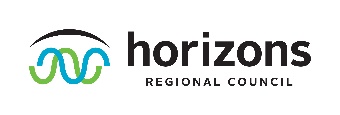 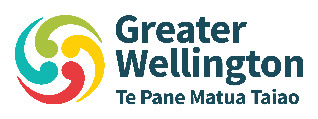 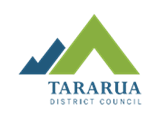 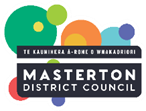 Mt Munro Project Submission FormPursuant to sections 96 of the Resource Management Act 1991The proposal – brief introduction This submission form is for the Mt Munro Project (“Mt Munro Project” or “Project”). The Project includes applying for the necessary resource consents from Manawatū-Whanganui Regional Council (“Horizons”), Greater Wellington Regional Council (“GWRC”), Tararua District Council (“TDC”) and Masterton District Council (“MDC”).Resource Consent Applications The Project consists of applications for resource consents to Horizons (APP-2022203902.00), GWRC (WAR230312), TDC (202.2023.53.1) and MDC (RM 230068) for the activities associated with the Mt Munro Project to construct, operate and maintain a new Wind Farm on Mount Munro.How to make a submissionYou must fill in all parts of this form, clearly state your answers and mark your selections in the relevant spaces then submit this from to the addresses provided below.Your submission must be received by Horizons (who is the lead Council on behalf of all four Councils) before 4.45pm Wednesday 6 December 2023.Where to get help preparing your submissionWe have a ‘Friend of Submitter’ service which can be utilised to assist with understanding the submission process. The ‘Friend of Submitter’ operates independently of the Councils and Meridian Energy Limited and has had no involvement with the development or assessment of the application.  David Forrest has been appointed by the Councils and is a qualified and experienced planner who is available to help you navigate the information provided and answer questions about the submission process, any hearing processes and procedures. While David cannot advise you on the content, nature or merits of your submission, he is available to assist you with any questions regarding the submission process. This is a free service available to you, if you wish.  David can be contacted via email or phone and is happy to meet in person by appointment. If you wish to utilise this service please contact David by email: FriendOfSubmitter@horizons.govt.nz or by phone on 021-2477-336.Alternatively, should you require any assistance or have any queries, please contact any member of the consents team at any of the four Councils to discuss the proposal and your submission.Horizons Regional Council: Email: consents.enquiries@horizons.govt.nz , Freephone: 0508 800 800 Greater Wellington Regional Council:  Email: notifications@gw.govt.nz Freephone: 0800 496 734Tararua District Council:  Email: planning@tararuadc.govt.nz Phone: 06 376 4080Masterton District Council: Email: planningadmin@mstn.govt.nz Phone: 06 370 6300Please note that as this is a legal (statutory) process you may wish to engage or seek advice from relevant experts or legal assistance. Where to send your submissionYour submission must be received by Horizons before 4.45pm Wednesday 6 December 2023.Horizons Regional CouncilPlease send the completed form to Horizons via consent.submissions@horizons.govt.nz or post your submission to:Manawatū-Whanganui Regional Council, Private Bag 11025, Manawatū Mail Centre, Palmerston North, 4442Applicant – Meridian Energy LimitedWhen you send your submission to Horizons, you must also send a copy to Meridian via email: Lynley.Fletcher@MeridianEnergy.co.nz or by post to:Mt Munro Wind Farm Meridian Energy LimitedPO Box 10 840Wellington 6143Attn: Lynley FletcherWho will see your submission? The content of your submission, including personal contact details will be made available to:Horizons Regional CouncilGreater Wellington Regional CouncilTararua District CouncilMasterton District CouncilMeridian Energy LimitedAll other submitters, and the Friend of Submitter (if required)It may also be made available to other parties requesting information under the Local Government Official Information and Meetings Act 1987 or Official Information Act 1982.Privacy statementYour personal information, included in Section A of this form, will be held by Horizons for the purpose of facilitating the consents processes for the Project. All information held by Horizons is subject to the Local Government Official Information and Meetings Act 1987. By taking part in this submission process, submitters have agreed to any personal information (including names and contact details) which contained in their submission being made available as part of the submission and decision making process. Copies of your full submission including personal contact details will be provided to the Councils and Meridian Energy Limited (as the Applicant) and may also be provided to other parties in the process. Other than your name, your personal contact information will not be published on the Horizons website. You have the right to access and correct personal information held by Horizons and the other Councils.  Section A – Submitter DetailsYou must fill in all parts of this form, clearly state your answers and mark your selections in the relevant spaces then submit this form to the addresses provided above.Your detailsName: Mr / Mrs / Miss / Ms / Dr (circle): _____________________________________________________Name of organisation (if applicable): ____________________________________________________Postal address: ___________________________________________________________________________________________________________________________ Post Code: __________________Telephone: work: ________________home: _________________ mobile: _____________________Email: ____________________________________________________________________________Withholding personal detailsThe Horizons Regional Council is legally required to provide a copy of your submission to the Applicant. This will include all of your personal details as provided on this submission form. These details cannot be withheld from an Applicant by the Horizons Regional Council.You may request that the personal details on your submission not become publically available if a member of the public or organisation requests it under the Local Government Official Information and Meetings Act 1987.☐ 	Please withhold personal details if a request is made for a copy of my submission under the Local Government Official Information and Meetings Act 1987CommunicationPreferred method of contact (tick): 	☐ Email	☐ Telephone	☐ Post Horizons Regional Council is the lead agency for all Councils and has a preference for providing information about this resource consent process via email. This includes updates on the process, information and providing you with details of any meetings and the hearing, as well as documentation for the hearing (if applicable).Please tick here ☐ if you do not wish to receive correspondence via email.Are you a trade competitor?If you are a person who could gain an advantage in trade competition through this submission and/or a trade competitor of the applicant you may only make a submission if you are directly affected or directly affected by an adverse effect on the environment from the proposal, and that adverse effect does not relate to trade competition or the effects of trade competition.If you think you may be a person who could gain an advantage in trade competition through this submission or you are a trade competitor of the applicant, it is advisable to seek independent legal advice.Please Circle:I am / am not a trade competitor for the purposes of section 308B of the Resource Management Act 1991I am / am not directly affected by an effect of the subject matter of the submission that—adversely affects the environment; anddoes not relate to trade competition or the effects of trade competition.Section B – What is your position on the application?Please identify the Application(s) below to which your submission relates to and whether you support, oppose or are neutral to the proposal: Please state what specific parts of the Resource Consent Applications you support and/or oppose. Please attach additional pages as needed.____________________________________________________________________________________________________________________________________________________________________________________________________________________________________________________________________________________________________________________________________________________________________________________________________________________________________________________________________________________________________________________________________________________________________________________________________________________________________________________________________________________________________________________________________________________________________________________________________________________________________________________________________________________________________________________________________________________________________________________________________________________________________________________________________________________________________________________________________________________________________________________________Please state your reasons for supporting, opposing or having a neutral view on the Resource Consent Applications. Please attach additional pages as needed.________________________________________________________________________________________________________________________________________________________________________________________________________________________________________________________________________________________________________________________________________________________________________________________________________________________________________________________________________________________________________________________________________________________________________________________________________________________________________________________________________________Proposal decision soughtPlease state the recommendation or decision you wish the decision maker to make on this proposal (including the general nature of any conditions sought):______________________________________________________________________________________________________________________________________________________________________________________________________________________________________________________________________________________________________________________________________________________________________________________________________________________________________________________________________________________________________________________________________________________________________________________________________________________________________________________________________________________________________________________________________________________________________________________________________________________________________________________________________________________________________________________________________________________________________________________________________________________________________________________________________________________________________________________________________________________________________________________________________________________________________________________________________________Section C – Do you wish to speak at the hearing?As a submitter you may speak about your submission at the hearing. You need to advise us if you are intending to speak. The hearing is open to the public, and anyone is welcome to attend to listen.If you indicate on your submission form that you do not want to speak at the hearing, you will not receive further correspondence from Horizons regarding the process. However, all information regarding the process will be available on the Horizons website.Please indicate if you would like to speak at the hearing☐ I / we do not wish to speak about my / our submission. ☐  I / we wish to speak about my / our submission, and☐  If others make a similar submission, I/we will consider presenting a joint case with them at the hearing.☐ I / we wish to present in Maori / Te Reo.☐ I / we require special assistance in presenting our submission (e.g. sign language translation) – please specifyPlease be aware that if you wish to speak at the hearing, a lot of information such as evidence, hearing schedules, Environment Court directions and reports, will need to be sent to you either via email or in the post in accordance with your preference for receiving information selected in the ‘Communication’ portion of this form.Note: If you do not select one of the above options, we will assume you wish to speak about your submission.Signature of submitter (unless submitted electronically)Date:SupportOpposeNeutral(neither support or oppose)Resource ConsentsHorizons Regional Council  - APP-2022203902.00Resource ConsentsGreater Wellington Regional Council - WAR230312Resource ConsentsTararua District Council – 202.2023.53.1Resource ConsentsMasterton District Council -  RM 230068